EYFS Development Matter 2020 linksPersonal, social, and emotional Expressive arts and designMathematics Physical developmentCommunication and languageUnderstand the world LiteracyMain Topic/ThemeTopic Hooks/ Themed DaysEYFS Areas linked to development matters Visits/VisitorsParent EventsFestivals 
(e.g. Diwali)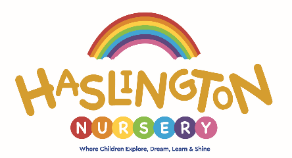 Role-Play AreasAutumn 1All about meHalloweenSports EventBlack history monthSpace week EAD – Take part in simple pretend playCL – Use a wide range of vocabularyUW – Begin to make sense of their own life story and history and show interest in different occupationsPSE- Show more confidence in new situations. Develop a sense of responsibilityM- Understand position through words, show finger numbers to 5 PD – independence and self careNursePoliceFireHalloween stay and play HalloweenDiwaliDress up occupationsAutumn 2SeasonsChildren in NeedWorld CupUW- Talk about changes they noticePSE - become increasingly independent in meeting their own needs.EAD - Explore colour and colour mixing. Listen with increased attention to sounds.L – develop phonological awarenessCL – using a wider range of vocabularyNature walkChristmas CarolsBonfire NightHanukkahChristmasSeasonal clothes Spring 1LiteracyNational story telling weekPSE – play with one or more children extending playL – develop phonological knowledge , engage in extended conversations, understand concepts about printCL – use to talk about and organise play, understand a question or instruction. PD – using one handed tools and  equipment, use good grip, remember sequences and patternsLibraryMystery readerLending librarySt Patricks day ValentinesChinese New Year The gingerbread man Spring 2AnimalsSpringScience WeekUW – Explore how things work, plant seeds and care for them, begin to understand and the need for respect and care for the natural environment, M – make comparisons between objects, talk about and explore 2d shapesCL – know many rhymesMad sciencelambsMad scienceEaster Mother’s Day Lab/vet Summer 1All around the worldInternational dance dayEarth DayUW – talk about what they seeknow there are different countriesCL – Develop their communicationPSE – Talk about their feelingsEAD – use drawing to represent ideas, sing songs and create songs.M – describe a familiar route, numbers In the environment. Recycling binsDance workshopRecycling n- junk modellingSt George’s day VE day EidSuitcases/travelAirportSummer 2SportsWorld music dayWimbledonTransitionPD - Continue to develop movement, skip hop stand, climb, use large muscle movements. Match skills to activities.M – say 1 number for each item, recite numbers in order.EAD – remember and sing entire songs, repeat melody. CL – know many rhymesL – early writing Teachers Sports day Father’s day Uniform school ready 